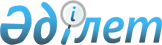 2006 жылы Халық спортының оныншы облыстық ойындарын өткiзу туралы
					
			Күшін жойған
			
			
		
					Солтүстік Қазақстан облысы әкімдігінің 2005 жылғы 30 желтоқсандағы N 325 қаулысы. Солтүстік Қазақстан облысының Әділет департаментінде 2006 жылғы 13 қаңтарда қыркүйектегі N 1611 тіркелді. Қолданылу мерзімінің өтуіне байланысты күші жойылды (Солтүстік Қазақстан облысы әкімі аппаратының 2011 жылғы 17 қазандағы N 01.04-08/2964 хаты)      Ескерту. Қолданылу мерзімінің өтуіне байланысты күші жойылды (Солтүстік Қазақстан облысы әкімі аппаратының 2011.10.17 N 01.04-08/2964 хаты)      "Қазақстан Республикасындағы жергiлiктi мемлекеттiк басқару туралы Қазақстан Республикасының 2001 жылғы 23 қаңтардағы N 148  заңы  27 бабы 1 тармағына 18) тармақшасына, "Дене шынықтыру және спорт туралы Қазақстан Республикасының 1999 жылғы 2 желтоқсандағы N 490  Заңы  23-1 бабы 2) және 4) тармақшаларына сәйкес, ауылда спорт және дене шынықтыруды дамыту үшiн облыс әкiмдiгi  ҚАУЛЫ ЕТЕДІ: 

      1. 2006 жылы Оныншы облыстық халық спорт ойындары (iлгерiде - Ойындар) келесi кесте бойынша өткiзiлсiн: 

      16-19 ақпан аралығында Шал ақын ауданы Сергеевка қаласында "Север" қысқы спорт мерекесi; 

      22-25 маусым аралығында Петропавл қаласында "Надежда" облыстық мүгедектер спартакиадасы; 

      6-9 шiлде аралығында Тимирязев ауданы Тимирязев селосында "Ақ бидай"жазғы спорт мерекесi; 

      3-6 тамыз аралығында Жамбыл ауданы Пресновка селосында Ұлттық спорт түрлерiнен облыстық спартакиада. 

      2. Ойындарға дайындық жүргiзу және өткiзу жөнiндегi ұйымдастыру комитетiнiң құрамы қосымшаға сәйкес бекiтiлсiн. 

      3. Солтүстiк Қазақстан облысының дене шынықтыру және спорт басқармасы Ойындарының жарыстарды қолданыстағы регламентке сәйкес өткiзудi қамтамасыз етсiн. 

      4. Аудандар әкiмi спортшыларды сапалы таңдау мақсатында Ойындар бағдарламасына енген спорт түрлерi бойынша аудандық жарыстар өткiзсiн және облыстық жарыстарға аудан құрама командаларының қатысуын қамтамасыз етсiн. 

      5. Петропавл қаласы, Жамбыл, Тимирязев және Шал ақын аудандарының әкiмi Ойындарды өткiзу орындарын дайындауды, қатысушыларды, өкiмдердi және төрешiлердi тамақтандыру мен орналастыруда қамтамасыз етсiн. 

      6. Денсаулық сақтау департаментi Ойындарды өткiзу кестесiне сәйкес оларды медициналық қызметiнен қамтамасыз етсiн. 

      7. Солтүстiк Қазақстан облысының Мәдениет басқармасы Ойындардың салтанатты ашылуы мен жабылуын өткiзу бағдарламасын дайындасын. 

      8. Ішкi iстер департаментi ойындар өткiзiлетiн, спортшылар, өкiлдер және төрешiлер орналасатын орындарда қоғамдық тәртiптi сақтауды қамтамасыз етсiн. 

      9. Мемлекеттiк санитарлық-эпидемиологиялық қадағалау департаментi ойындар өткiзiлетiн орындарда санитарлық-гигиеналық бақылауды қамтамасыз етсiн. 

      10. Ішкi саясат департаментi ойындардың өткiзiлуiн бұқаралық ақпарат құралдарында жариялауды қамтамасыз етсiн. 

      11. Қаржы департаментi бекiтiлген күнтiзбелiк жоспарға сәйкес көзделген жоспарлы ассигнациялар көлемiнде Ойындарды дер кезiнде қаржыландыруды қамтамасыз етсiн. 

      12. Осы қаулының орындалуын бақылау облыс әкiмiнiң орынбасары Е.Е.Нұрақаевқа жүктелсiн.       Облыс әкiмi Облыс әкiмдiгiнiң       

      2006 жылғы 30 желтоқсандағы    

N 325 қаулысына қосымша      

  2006 жылғы Халық спортының оныншы облыстық 

ойындарын дайындау және өткiзу жөнiнде ұйымдастыру 

комитетiнiң құрамы 
					© 2012. Қазақстан Республикасы Әділет министрлігінің «Қазақстан Республикасының Заңнама және құқықтық ақпарат институты» ШЖҚ РМК
				Нұрақаев 

Ерiк Есiмұлы облыс әкiмiнiң орынбасары ұйымдастыру комитетiнiң төрағасы Дайыров 

Аменгелдi Алтайұлы дене шынықтыру және спорт басқармасының бастығы Төрағаның орынбасары Комитет мүшелерi: Әбiлқайыров 

Армия Әбiлқайырұлы ауыл шаруашылығы департаментiнiң бастығы Бикенев 

Рүстем Төлегенұлы мәдениет басқармасының бастығы Воронцова 

Наталья Геннадьевна денсаулықты сақтау департаментiнiң бастығы Ескендiров 

Самат Сапарбекұлы Жамбыл ауданының әкiмi Зiкiриянов 

Төлеген Қабыкенұлы Тимирязев ауданының әкiмi Есенев 

Қайырғали Қапезұлы мемлекеттiк санитарлық-эпидимиологиялық қадағалау департаментiнiң бастығы  Колода 

Владимир Алексеевич Шал ақын ауданының әкiмi Құбаш 

Асылбек Сайлыбекұлы iшкi саясат департаментiнiң бастығы Құлжанова 

Тотықамал Ниязқызы Петропавл қаласы әкiмiнiң орынбасары Перепечина 

Ольга Валентиновна қаржы департаментiнiң бастығы Рыскелдинов 

Сағатбек Бектiлеуұлы экономика департаментiнiң бастығы Тоқсанбаев 

Ысқақ Батайұлы iшкi iстер департаментi бастығының орынбасары 